BV Clusorth – Bramhar e.V. 								                    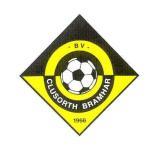 Aufnahmeantrag für Vereinsmitglieder                                                                                                                                                       Abteilung:________________________Persönliche AngabenAngaben zu FamilienmitgliedernAnerkennung der Regularien des VereinsAngaben zur Mitgliedschaft in anderen VereinenVereinsaustritte sind nur in schriftlicher Form mit einer Frist von einem Monat zum jeweiligen Quartalsende an obige Anschrift oder ein anderes Vorstandsmitglied möglich.SEPA - LastschriftmandatBeitragshaftung für minderjährige MitgliederDatenschutzMitgliedschaft in Abteilungen des VereinsHiermit beantrage ich ab ____________________ meine Aufnahme in den BV Clusorth – Bramhar e. V._____________________________________________________________________________________________________________________________________________________________________________________________________________________________________________NameVornameGeburtsdatum________________________________________________________________________________________________________________________________________________________________________________________________________________________________________________PLZ, OrtStraße, Hausnummer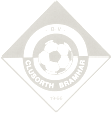 Telefon________________________________________________________________________________________________________________________________________________________________________________________________________________________________________________Beruf___________________________E-Mail                                                                                                                              Staatsangehörigkeit              ____________________              HandyGeburtsort_______________________Folgende Familienangehörige sind bereits Vereinsmitglied. (Bitte geben Sie Namen, Vornamen, Geburtsdatum und die Abteilung(en) an, in denen Ihre Familienangehörigen Mitglied sind.)________________________________________________________________________________________________Mit der Aufnahme in den Verein erhalte ich Kenntnis und erkenne ausdrücklichdie Satzung und Vereinsordnungen des Vereins,die Beitragsordnung des Vereins und die jeweils gültigen Beitragssätzean.Ich bin/war Mitglied in folgenden anderen Sportvereinen:________________________________________________________________Ich besitze folgende Spielerpässe/Spielberechtigungen etc.:________________________________________________________________Ich möchte den Startrechtswechsel für folgende Sportarten durchführen:________________________________________________________________Ermächtigung zur Beitragserhebung per SEPA Basis-LastschriftIch ermächtige den BV Clusorth - Bramhar e. V., Zahlungen von meinem Konto mittels Lastschrift einzuziehen. Zugleich weise ich mein Kreditinstitut an, die vom BV Clusorth - Bramhar e. V. auf mein Konto gezogenen Lastschriften einzulösen.Hinweis: Ich kann innerhalb von acht Wochen, beginnend mit dem Belastungsdatum, die Erstattung des belasteten Betrages verlangen. Es gelten dabei die mit meinem Kreditinstitut vereinbarten Bedingungen.___________________    ___________________________________________Kontonummer                    IBAN Nr.___________________    ___________________Bankleitzahl                       BIC___________________________________________________________________________     Bankinstitut                 ___________________________________________________________________________Name, Vorname und ggf. Anschrift des Kontoinhabers, wenn abweichend von den obigen Angaben.Wenn mein/unser Konto die erforderliche Deckung nicht aufweist, besteht seitens des kontoführenden Bankinstituts keine Verpflichtung zur Einlösung.Ich/wir als der/die gesetzliche/n Vertreter genehmige/n hiermit den Beitritt für mein/unser Kind und übernehme/n bis zum Eintritt der Volljährigkeit (18. Lebensjahr) bzw. bis zur Übermittlung der eigenen Kontodaten unseres Kindes die persönliche Haftung für die Beitragspflichten meines/unseres Kindes gegenüber dem Verein.Mit der Speicherung, Übermittlung und Verarbeitung meiner personenbezogenen Daten für Vereinszwecke gemäß den Bestimmungen des Bundesdatenschutzgesetzes (BDSG) bin ich einverstanden. Ich habe jederzeit die Möglichkeit, vom Verein Auskunft über diese Daten von mir zu erhalten. Meine Daten werden nach meinem Austritt aus dem Verein gelöscht.Ich beantrage die Mitgliedschaft in folgender/n Abteilung/en des Vereins:____________________________________________________________________________________Ich habe Kenntnis davon, dass die Abteilungen des Vereins einen zusätzlichen Abteilungsbeitrag sowie sonstige Leistungen und Pflichten verlangen können, die sich aus den jeweiligen Abteilungsordnungen ergeben.Datum:_____________________________________         __________________________________Unterschrift des Mitgliedes                                                    Gesetzlichen Vertreters bei MinderjährigenUnsere Gläubiger Identifikationsnummer: DE86ZZZ00000188056 Ihre Vereins Mitgliedsnummer ist gleichzeitig Ihre Mandatsreferenz für den Beitragseinzug. Ihre Mitgliedsnummer /Mandatsreferenz wird Ihnen mit der Aufnahmebestätigung mitgeteilt. 